附件1
 2019年4月社会人员教师资格认定
工作时间安排 

附件2
 2019年6月社会人员教师资格认定
工作时间安排 

附件3重庆市中小学教师资格认定机构联系方式一览表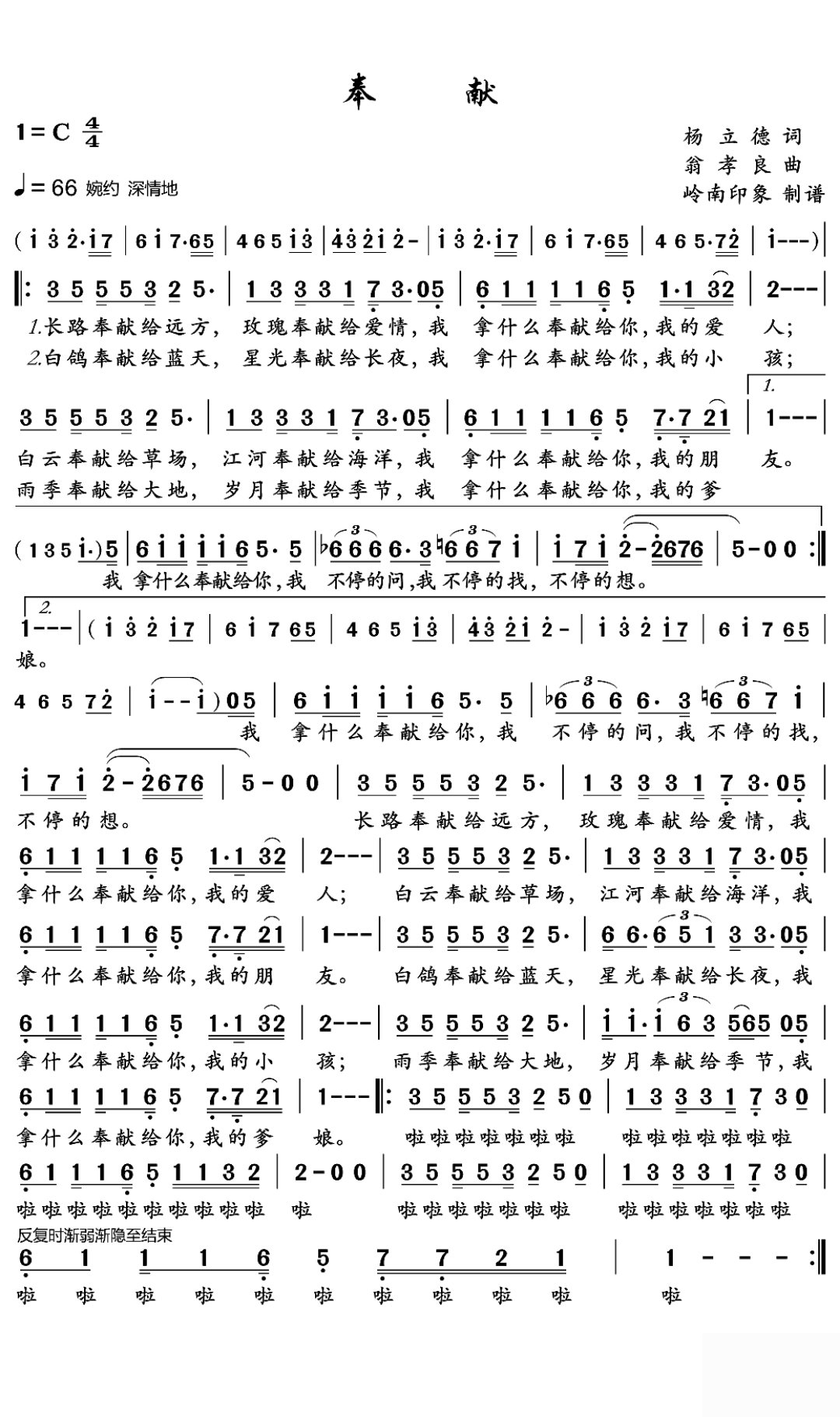 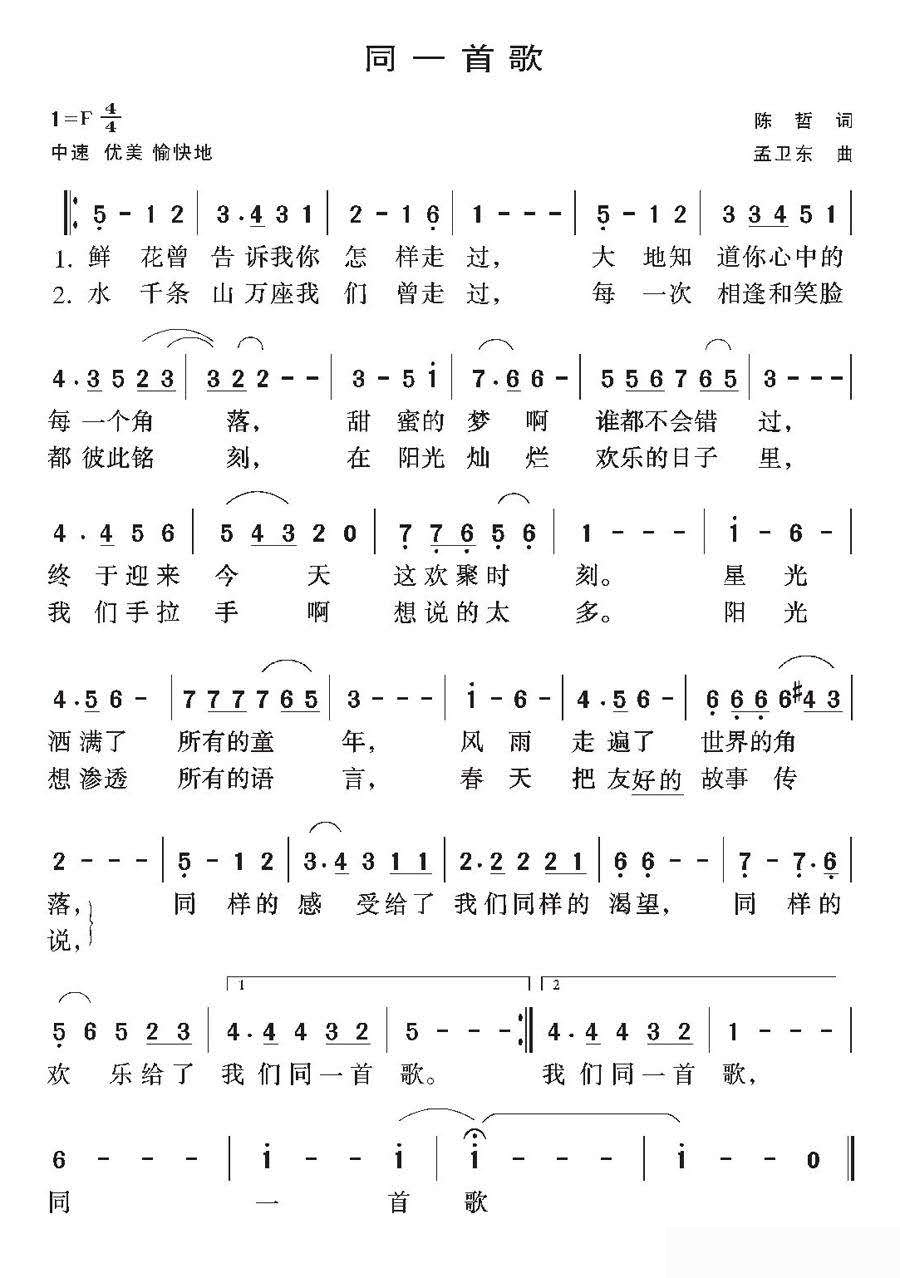 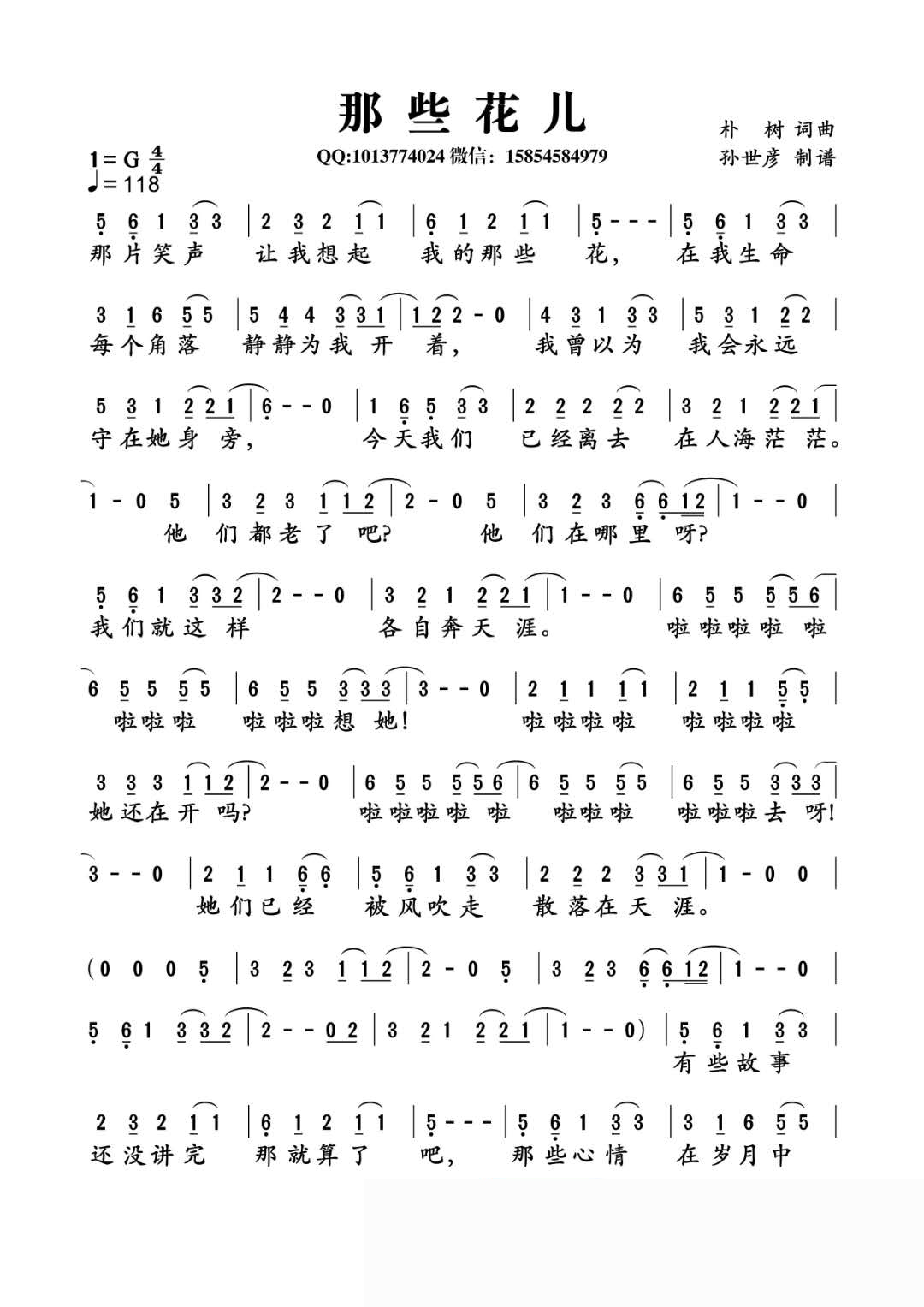 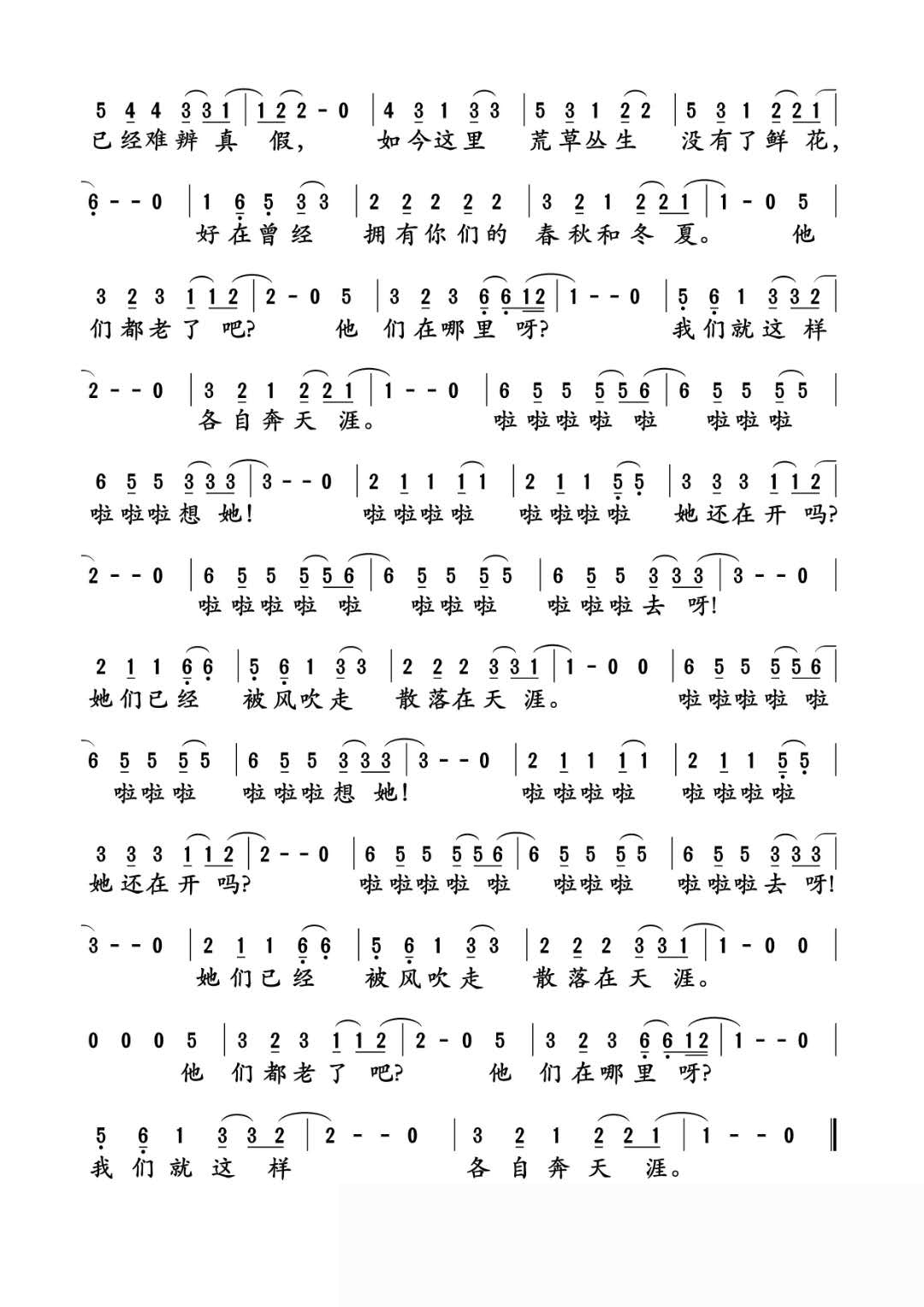 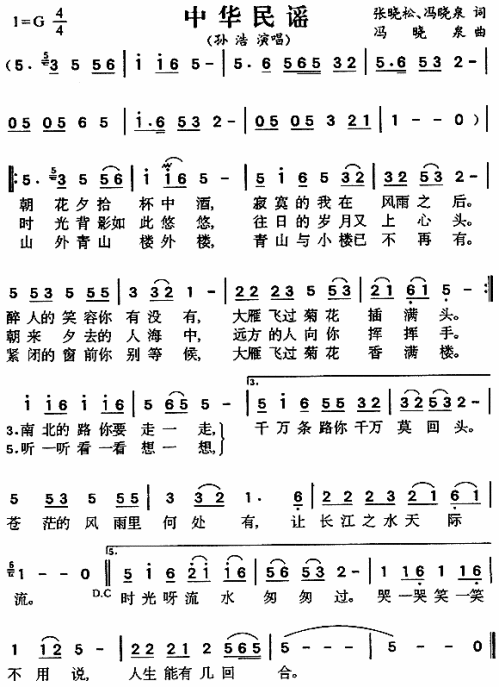 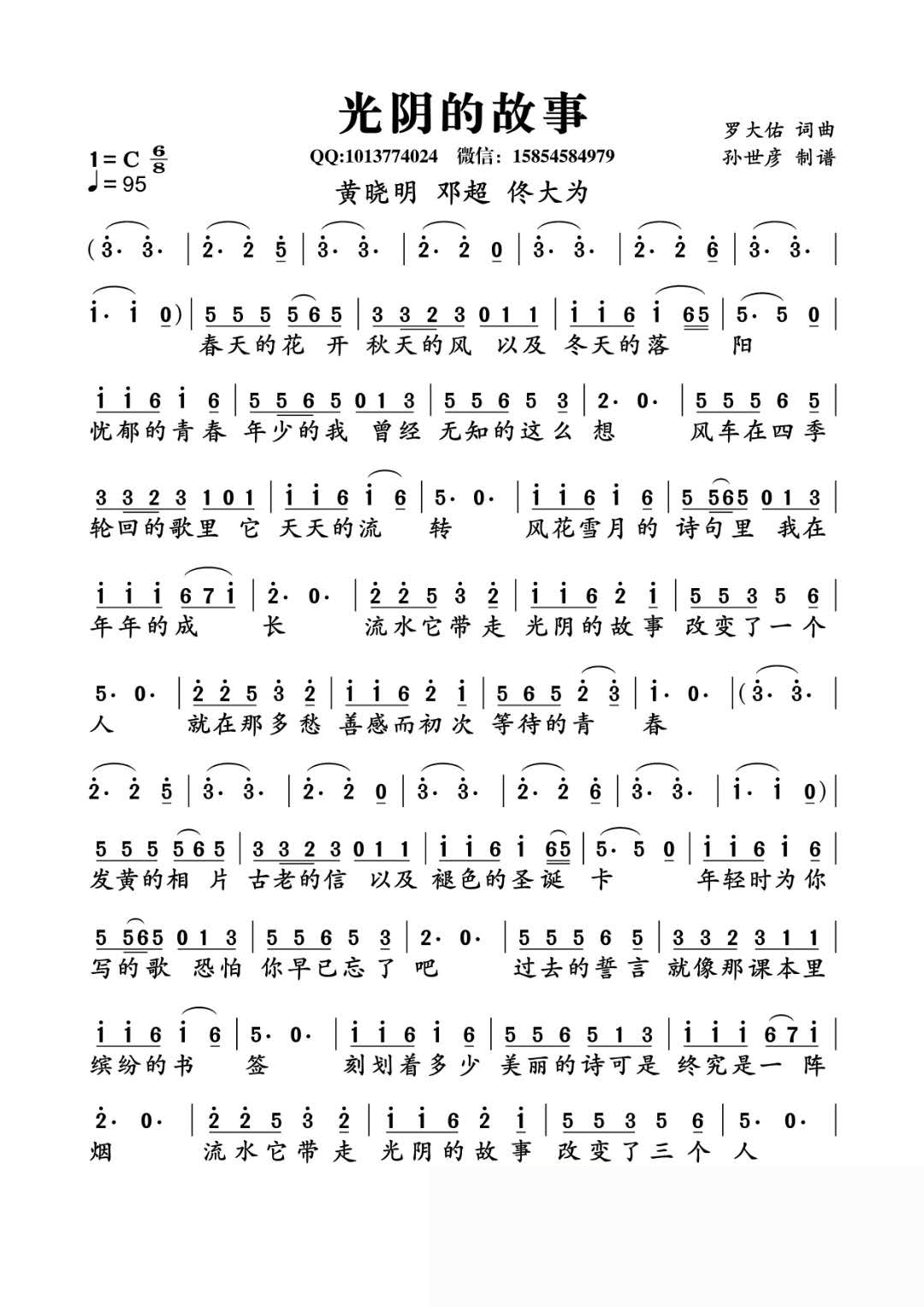 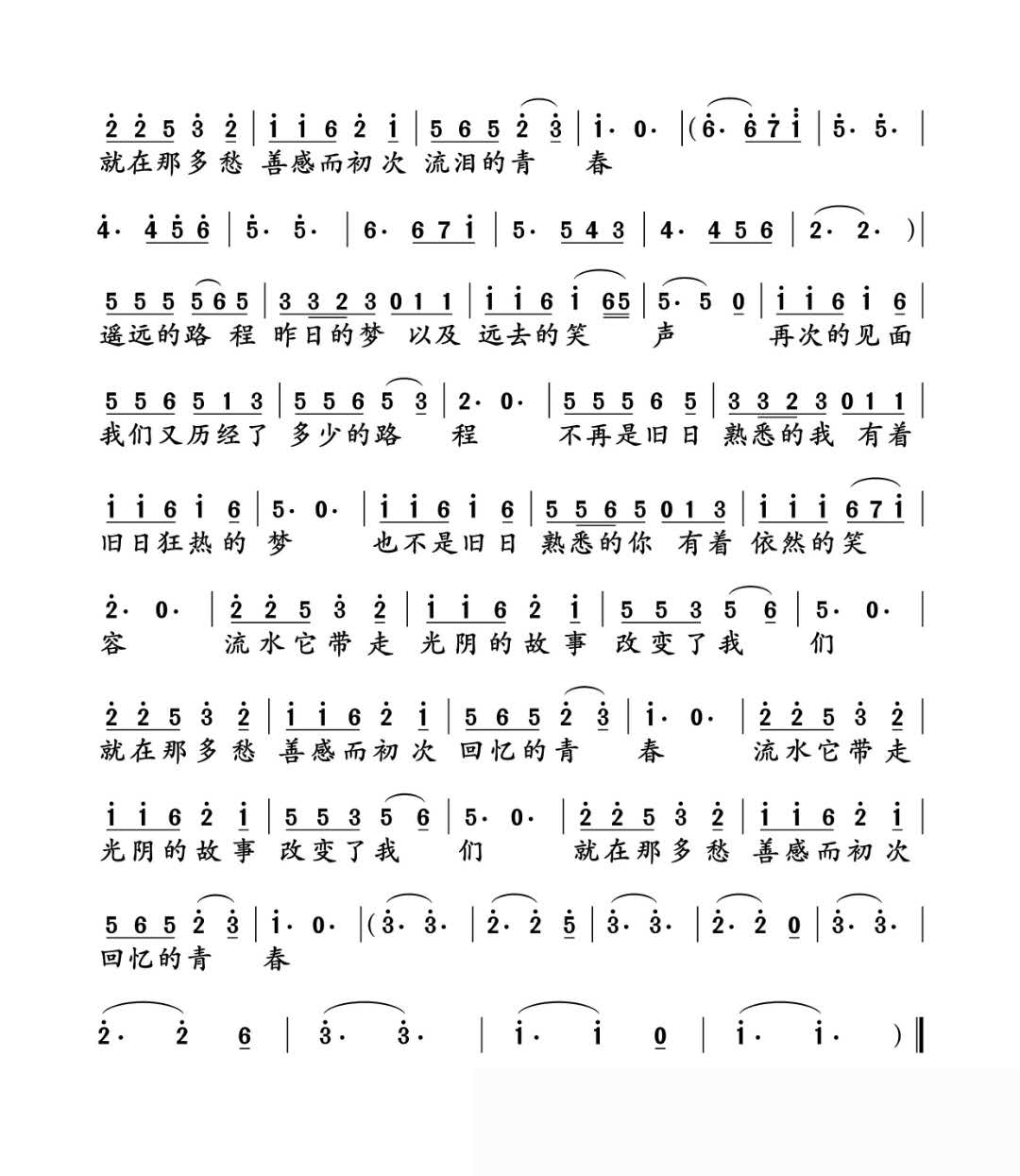 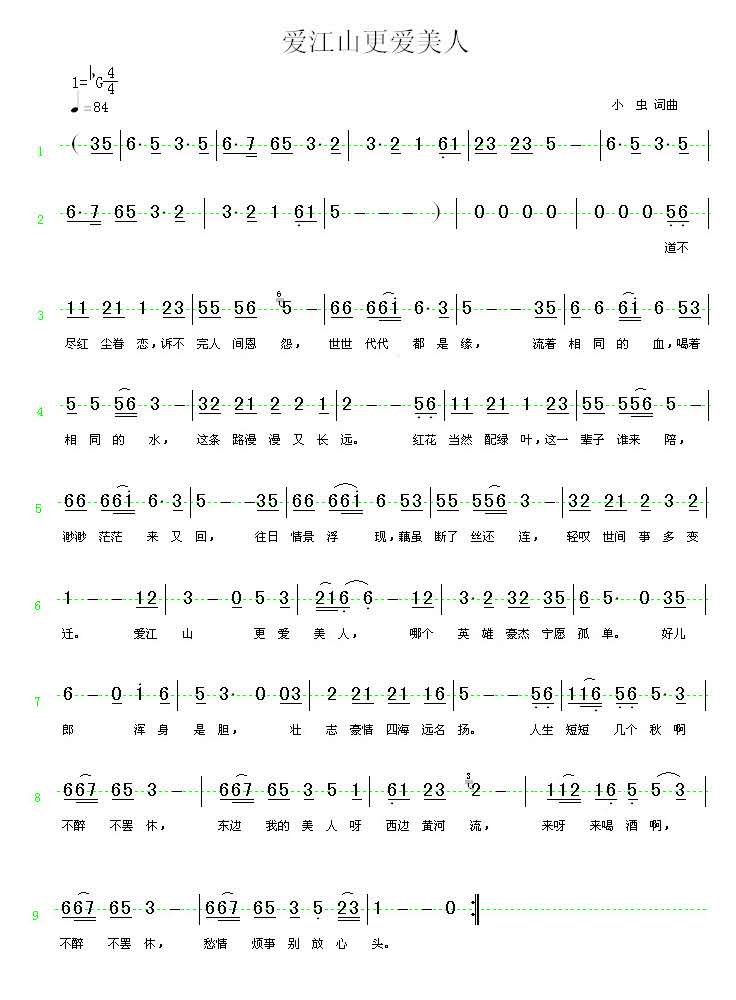 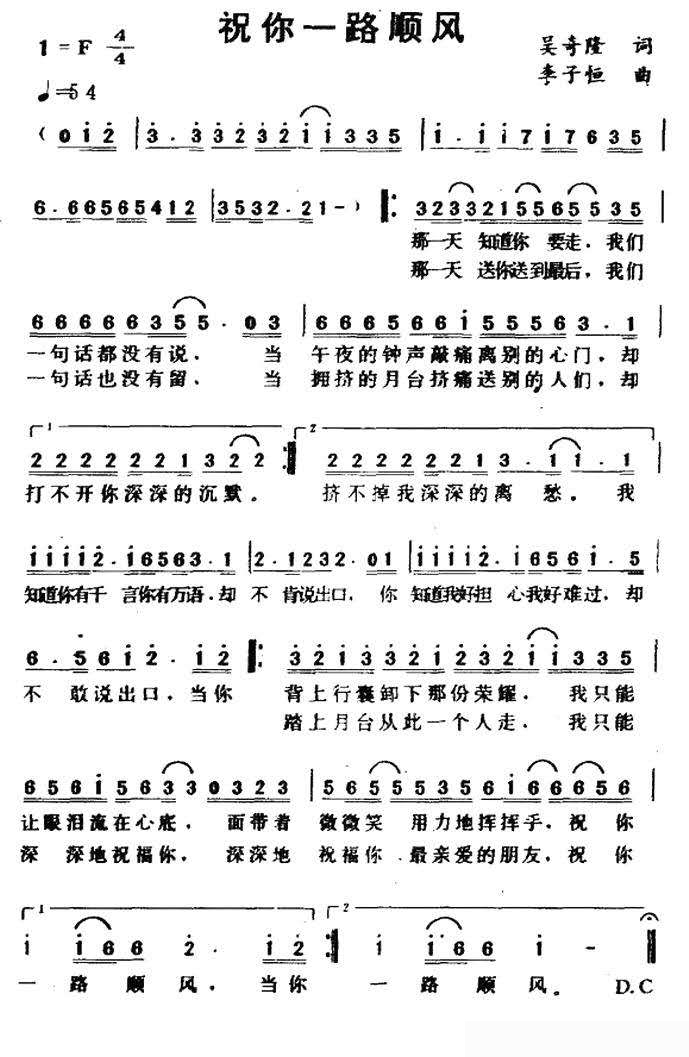 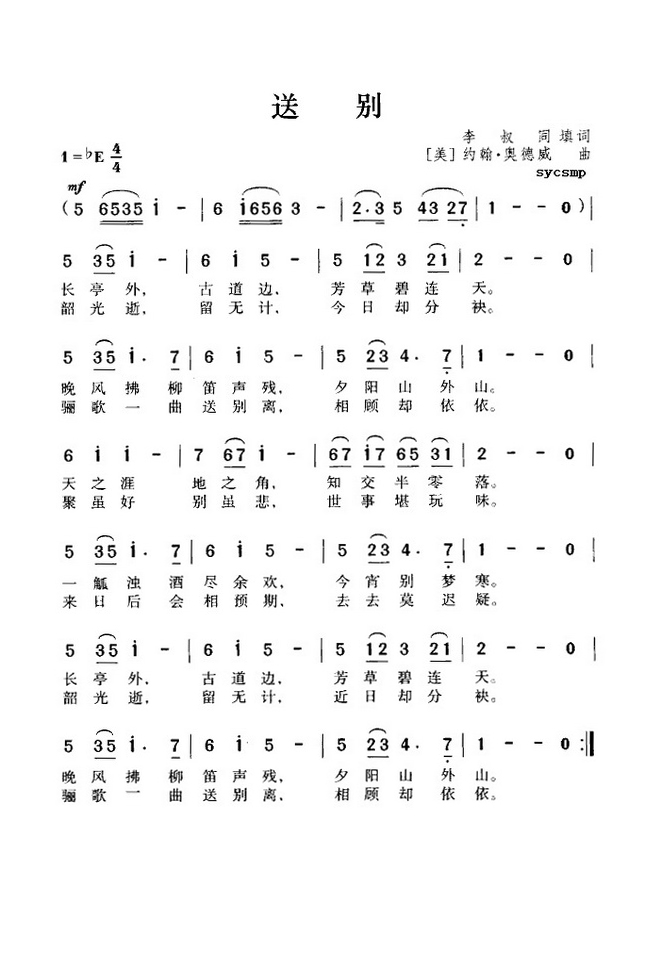 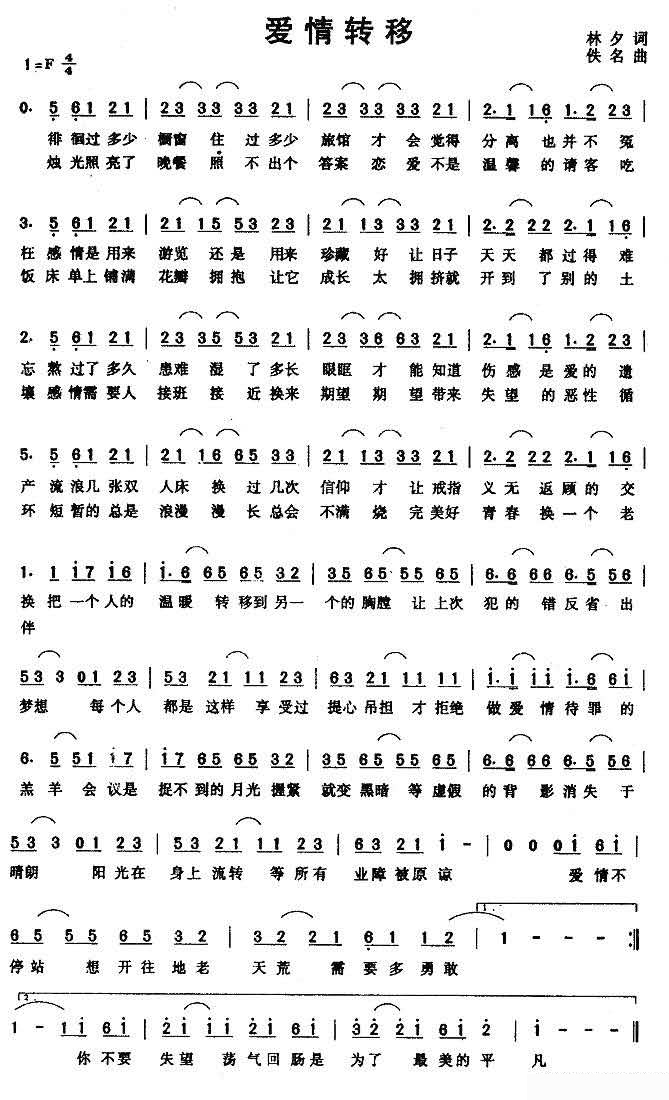 内  容时  间备  注认定网上申报 4月1日9:00--
4月8日17:00
 登陆中国教师资格网Http://www.jszg.edu.cn认定网上申报入口。已经取得规定学历毕业证书的申请人在本批次进行网上申报。认定现场确认4月9日--12日户籍（或档案、居住证）所在地区县教委（教育局）或指定地点体检截止日期4月18日具体时间由各区县教师资格认定机构自行安排认定结论公布4月30日登陆http://www.jszg.cq.cn/查询证书办理4月22日--30日各级教师资格认定机构，申请人不参与证书发放5月6日—9日考生按时到现场确认机构领取错误信息更正5月17日前各级教师资格认定机构。内  容时  间备  注认定网上申报 6月10日9:00--
6月17日17:00登陆中国教师资格网Http://www.jszg.edu.cn认定网上申报入口。能够如期取得规定学历毕业证书的申请人可在本批次进行网上申报。认定现场确认6月18日--21日户籍（或档案、居住证）所在地区县教委（教育局）或指定地点体检截止日期6月26日具体时间由各区县教师资格认定机构自行安排认定结论公布6月28日登陆http://www.jszg.cq.cn/查询证书办理7月2日--9日各级教师资格认定机构，申请人不参与证书发放7月10日—12日考生按时到现场确认机构领取错误信息更正7月17日前各级教师资格认定机构。区县联系人联系电话现场确认地点万州区李老师023-58241157万州区白岩路256号（区教委四楼）黔江区黄老师023-79222934黔江电大（师范、进修校）涪陵区王老师023-72860395涪陵区顺江大道6号涪陵区人民政府行政服务中心（审批中心4楼）渝中区曾老师023-63835424渝中区行政服务大厅（渝中区和平路1号）大渡口区易老师023-86192031大渡口区教委人事科1202办公室江北区罗老师023-67712949江北区万兴一路8号（江北区教师进修学院9014办公室）沙坪坝区周老师023-86055590沙坪坝区教育考试院（沙坪坝区天星桥正街20号）九龙坡区邱老师023-68788513九龙坡区杨家坪西郊路29号（汇景苑）2楼南岸区蔡老师023-62805305南岸区行政服务中心B区2号楼3楼北碚区曾老师
周老师023-60308126北碚区教育考试中心，地址北碚区光荣村199号（北碚区胜利路竟发购物中心旁上行50米，电话：68296161）渝北区李老师023-67198125渝北区汉渝路62号巴南区杨老师023-66211239巴南区行政服务和公共资源交易中心（渝南大道200号）综合窗口长寿区陈老师023-40250260长寿区行政服务中心江津区钟老师023-47531862江津区江津区教育委员会人事科205室合川区梁老师023-42824178合川区南津街南园东路99号（城投大厦11楼1116室）合川区李老师023-42895005合川区钓鱼城办事处幽客路2号（合川区教师进修校综合楼412室）永川区张老师023-49861008永川枣园路26号，教委503办公室南川区王老师023-81110585南川区新华路5号区教委人事科（政府4楼）綦江区陈老师023-85880846綦江区文龙街道天星大道55号大足区艾老师023-64382066大足区教育委员会龙岗办事处北山路11号人事科1204室潼南区吴老师023-44576039
023-44576128潼南区兴潼大道42号区教委人事科铜梁区李老师023-45678052铜梁区东城街道民营街109号（重庆市铜梁区教育委员会）荣昌区杨老师023-46787041荣昌区教育委员会204室璧山区郭老师13594644979璧山区璧泉街道双星大道369号2号楼410室（人民广场旁）梁平区丁老师023-53239922梁平区教委四楼401室 组织人事科城口县彭老师023-59223728城口县葛城街道土城路56号（县教委4楼）丰都县卢老师023-70711226丰都县政务大厅垫江县方老师023-74669348垫江教委人事科323办公室（桂溪街道书院街1号）武隆区杨老师023-77726942武隆区凤山街道建设东路65号（进修校三楼）忠县谢老师023-54238330忠县教育委员会人事科1013室开州区熊老师023-52222591开州区教育委员会人事科418室云阳县张老师023-55138169云阳县行政审批大厅四楼F17奉节县杨老师023-56561107奉节县行政审批大厅（奉节县永安街道诗仙西路108号）巫山县梁老师023-57685507巫山县教育委员会712室巫溪县李老师023-51511519巫溪县马镇坝学府路60号（教委404室）石柱县廖老师023-73376416石柱土家族自治县教师进修学校（石柱附小旁）秀山县杨老师023-76868800秀山县教委组织人事科303室酉阳县张老师023-75696885酉阳自治县教委607室彭水县叶老师023-78446010彭水县教委人事科6-10万盛经开区罗老师023-64183271万盛经开区教育局（万盛经开区勤俭路12号）